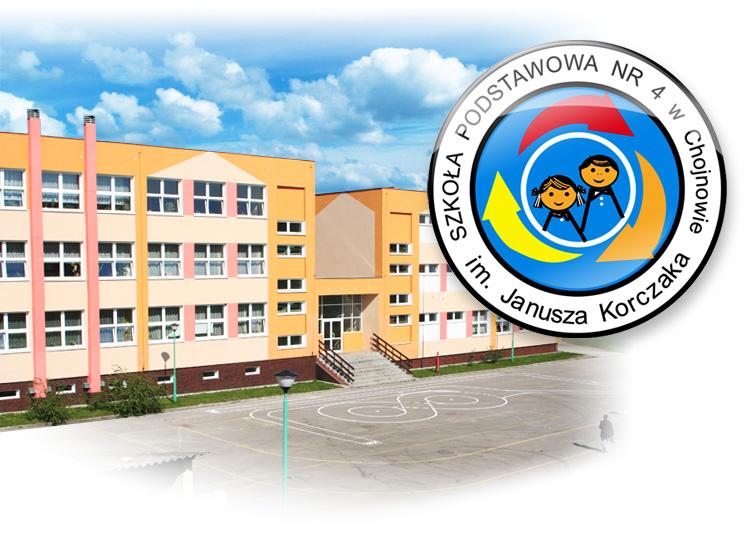 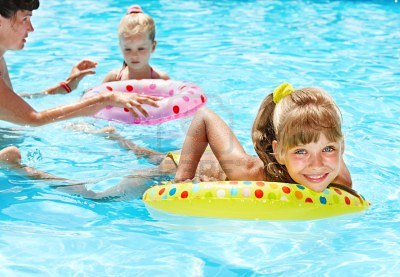 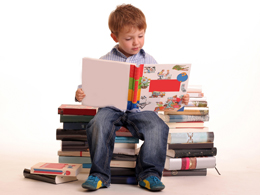 Już od 1.03.2012r można zapisać dziecko do klasy  pierwszej.W naszej szkole dziecko już od najmłodszych lat może uczyć się pływać.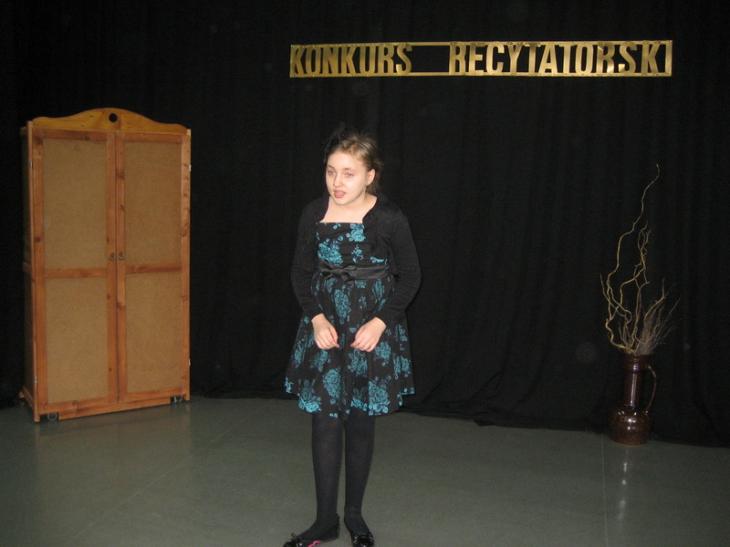 Co roku obywa się konkurs recytatorski PEGAZIK dla klas 4-6 oraz MALUCHY LUBIOM WIERSZE dla klas 2 i 3.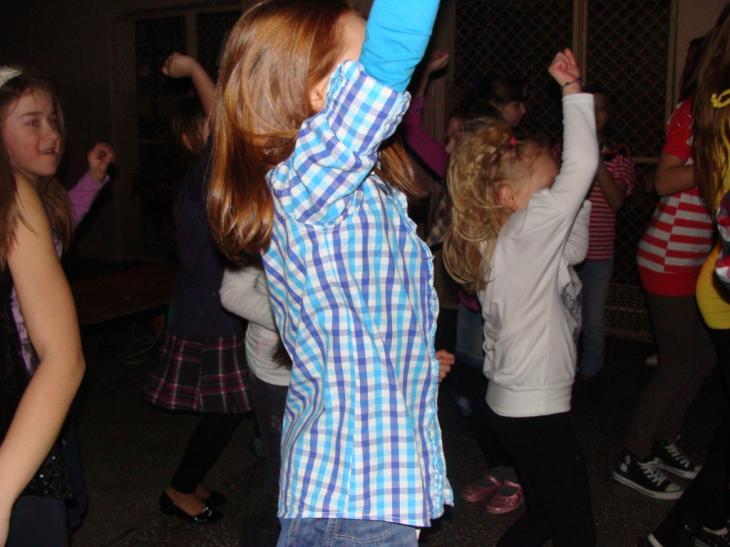 Na różne okazje np. Walentynki, czy Mikołajki… odbywa się dyskoteka szkolna. Dyskoteki są bardzo fajne i przemyślane. Niektóre klasy przygotowują różne zabawy.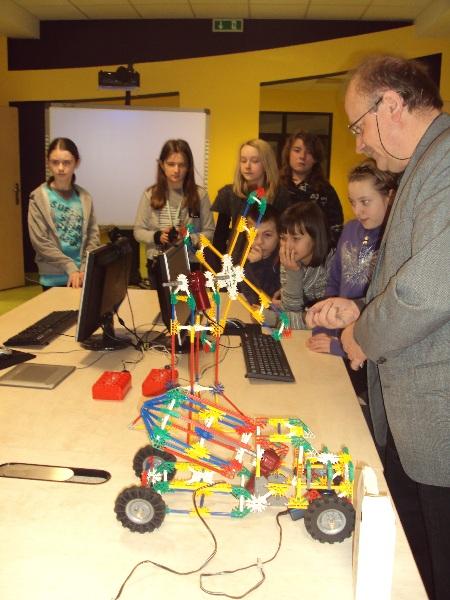 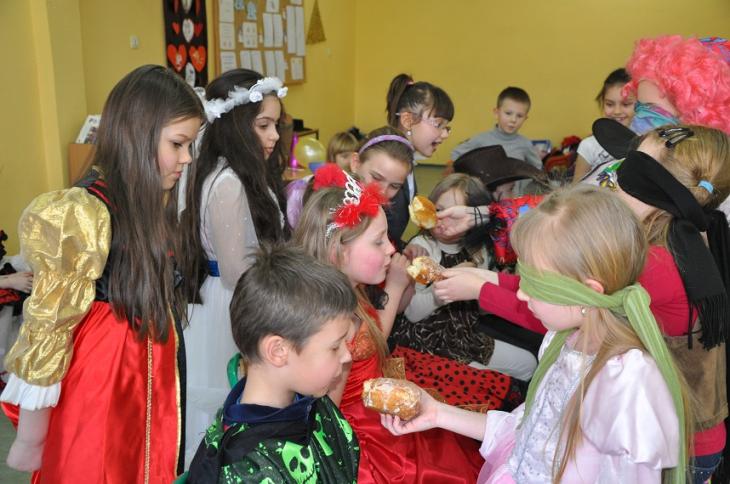 Dla klas 1-3 są organizowane co roku bale przebierańców. Organizowane są różne konkursy. Dzieci bawią się na nich bardzo dobrze.W szkole funkcjonuje projekt „Pracownia Przyrodnicza”. Projekt jest współfinansowany ze środków UniiEuropejskiej w ramach Europejskiego Funduszu Społecznego.Ze szkoły organizowane różne wycieczki dydaktyczne takie jak: do Jawora do Multicentrum, do Gór stołowych, do Wrocławia, Złoty Stok, Kletno i Lądek Zdrój.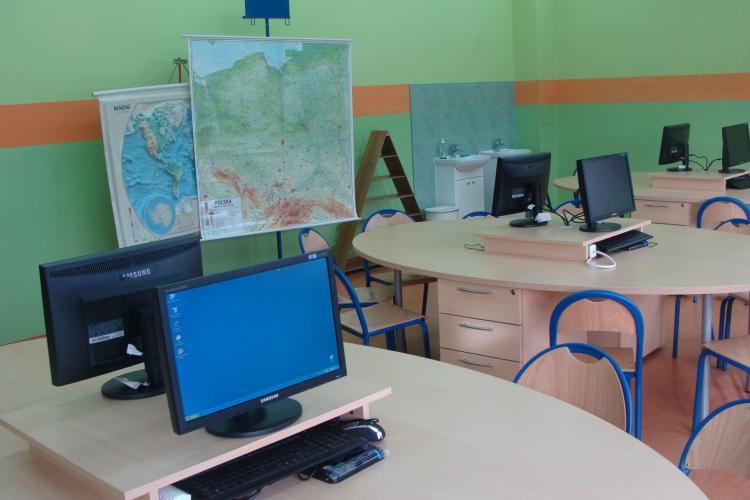 Serdecznie zapraszamy do szkoły podstawowej nr4 im. Janusza Korczaka, przy ul. Kilińskiego 23 w Chojnowie.